Его имя носит наша школаИван Максимович Христюков (23.10. 1926 г. - 10.06 2005 г.), родился на хуторе Самурском. 23 апреля 1943 года в семнадцатилетнем возрасте был призван Нефтегорским райвоенкоматом и направлен в Свердловскую школу разведчиков. После окончания учебки, в звании ефрейтора, был направлен в 106 артиллерийский полк 1 Белорусского фронта под командованием  К.К. Рокоссовского. Всю войну Иван Максимович служил в артиллерийской разведке. Был он был маленький, щупленький. Переоденут его в простую одежду – не отличишь от обычного паренька. Обычный паренёк, а прошел пешком всю Европу от Свердловска до Берлина! Тяжелый путь от Польши до Берлина прошел он в составе 86-й тяжелогаубичной артеллерийской бригады под командованием Героя Советского Союза полковника Сазонова. Кто знает, что такое тяжелые гаубицы, тот поймет: вечная грязь, бездорожье, часто под шквальным огнем противника, с боями прошли сотни километров, форсировали Западный Буг, Вислу, Одер. Иван Максимович участвовал в боевых действиях на территории Польши на Сандомирском плацдарме. Немецкая оборона здесь была хорошо развита, глубоко эшелонирована, имела развитую систему огня, противотанковую оборону и серьёзные оперативные резервы. Большую роль в прорыве немецкой обороны сыграла именно советская артиллерия. На участках прорыва плотность орудий и минометов доходила до 255 единиц на 1 км.  Эта внушительная огневая мощь обеспечила прорыв обороны противника. Итогом всей операции стало освобождение западных областей Украины и юго-восточных районов Польши.  А вот Кюстринский плацдарм у реки Висла, в захвате которого участвовал наш земляк – особая тема. Ровно 75 лет назад началась Висло-Одерская операция. Гитлер отдал приказ защищать крепость Кюстрин до последнего солдата. Тех, кто решится отступить, ожидал расстрел. Один из немецких солдат написал в письме: «Мы чувствует себя живыми мертвецами». Захват Кюстрина Красной армией означал бы верную смерть Третьему рейху, поскольку под контроль советских войск перешел бы важнейший железнодорожный и автомобильный узел, обеспечивая тем самым преимущество в снабжении, а значит, в огненной поддержке. По сути, открывалась дорога к «логову зверя», к столице самого варварского государства 20 века. Весеннее наводнение, все подходы к крепости перекрыты дотами, траншеями, колючей проволокой, минными полями и другими оборонительными сооружениями. Блокирование Кюстринского плацдарма происходило через захват городов Нойштадта и Альтштадта. 22 марта 1945 г. советская пехота и бронетехника ударили с юга и с севера. Была применена сталинградская тактика двойного охвата. Русские клещи замкнули кольцо окружения. 31 марта крепость была нашей.	А 16 апреля 1945 года началось заключительное сражение всей Великой Отечественной войны - легендарная битва за Берлин. Началась она с мощной авиационной и артиллерийской подготовки. Потом были включены 143 прожектора, чтобы ослепить противника, и в атаку пошла пехота, поддержанная танками. 25 апреля войска 1-го Украинского и 1-го Белорусского фронтов соединились западнее Берлина, завершив окружение всей Берлинской группировки противника. Непосредственно в городе ликвидация врага продолжалась до 2 мая. Штурмом приходилось брать каждую улицу, каждый дом, рейхстаг. ИЗ КНИГИ ПАМЯТИ   - Война никогда не уйдет из моей памяти, как и День Победы. Первого мая наша часть вошла в Берлин, я увидел много радостных лиц… Изможденные, уставшие от боёв солдаты пели песни, танцевали, обнимали друг друга. Много чего было на войне, но сегодняшнему поколению, наверное, все же трудно понять, отчего среди всеобщего веселья у рейхстага на глаза наворачивались слезы. Радость от того, что ты жив, печаль -  что нет рядом друга. А что творилось в наших душах, когда мы увидели флаг родной страны, водруженный над рейхстагом! Это было то, о чем мы мечтали, замерзая в водах ледяного Буга, продвигаясь на запад на пределе человеческих возможностей. Родина высоко оценила его заслуги перед народом, отметив Ивана Максимовича боевыми наградами: орденами «Славы III степени»,  «Отечественной войны II степени», медалями «За отвагу», «За боевые заслуги», «За освобождение Варшавы», За взятие Берлина», «За победу над Германией». За отличные боевые действия при прорыве обороны противника  в Померании ефрейтор И.М. Христюков награждён благодарностью Верховного Главнокомандующего маршала Советского Союза товарища И.В. Сталина. После капитуляции Германии домой не вернулся, в звании старшины  остался на сверхсрочную службу на освобожденной территории Восточной Германии в городе Роттенов и служил там до 1953 года. Вернулся на родину в станицу Самурскую. Устроился на работу в леспромхоз и проработал там 40 лет. За добросовестный труд не раз награждался грамотами.                                 ИЗ ИНТЕРВЬЮ С ДОЧЕРЬЮ И. М. ХРИСТЮКОВАВАЛЕНТИНОЙ ИВАНОВНОЙ СУЛТАНОВОЙ- Был он добрый, отзывчивый, пунктуальный. Для себя он никогда ни у кого ничего не просил. О войне говорить не любил. Было видно, какую боль это вызывало у него: смерть товарищей, боль, страх…Всё, что касается войны – сразу становился молчаливым, сдержанным, даже суровым. Когда приходилось листать старые пожелтевшие от времени фронтовые фотографии – голос его становился тише, немного дрожал. Всех своих погибших товарищей помнил поименно. 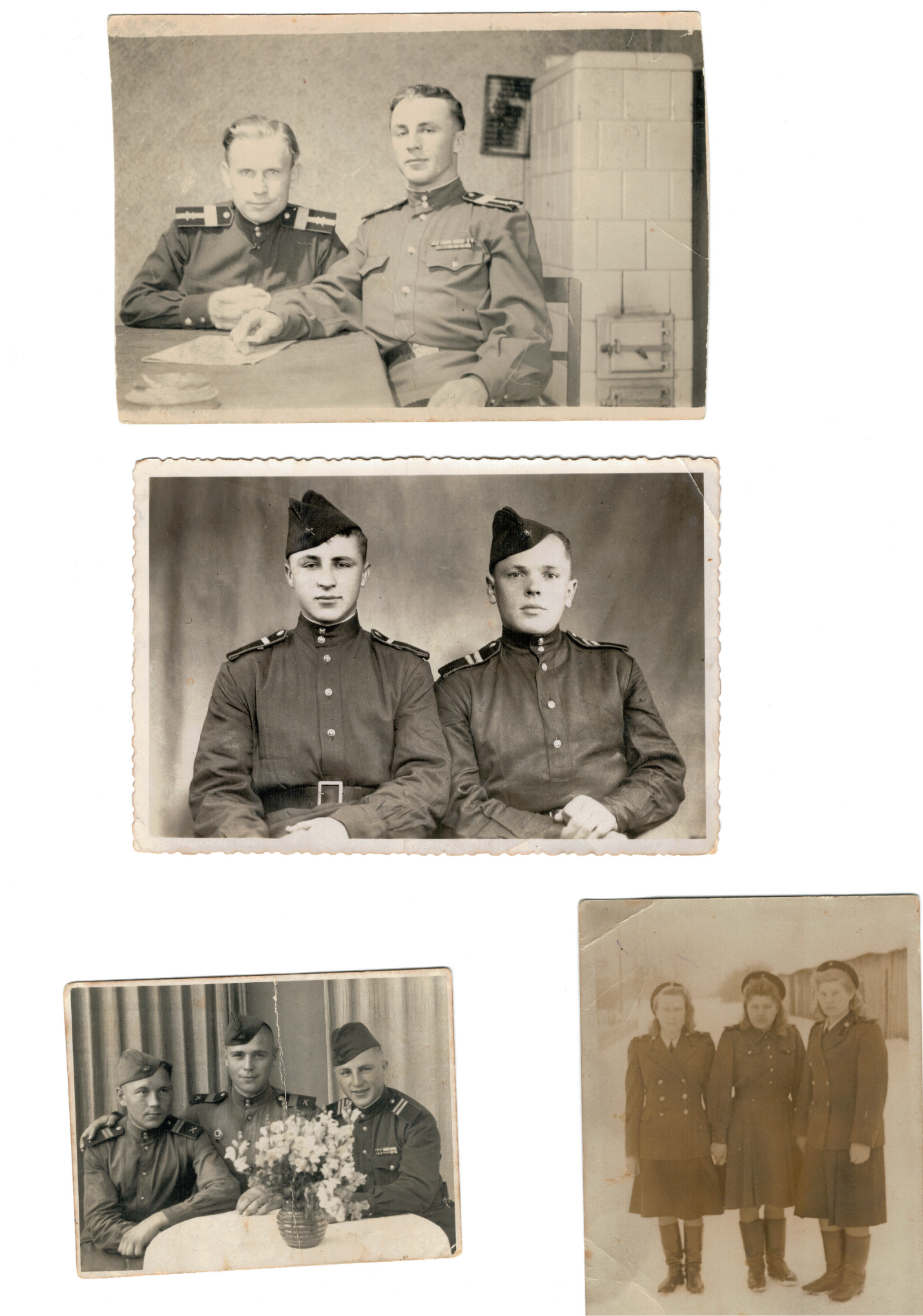 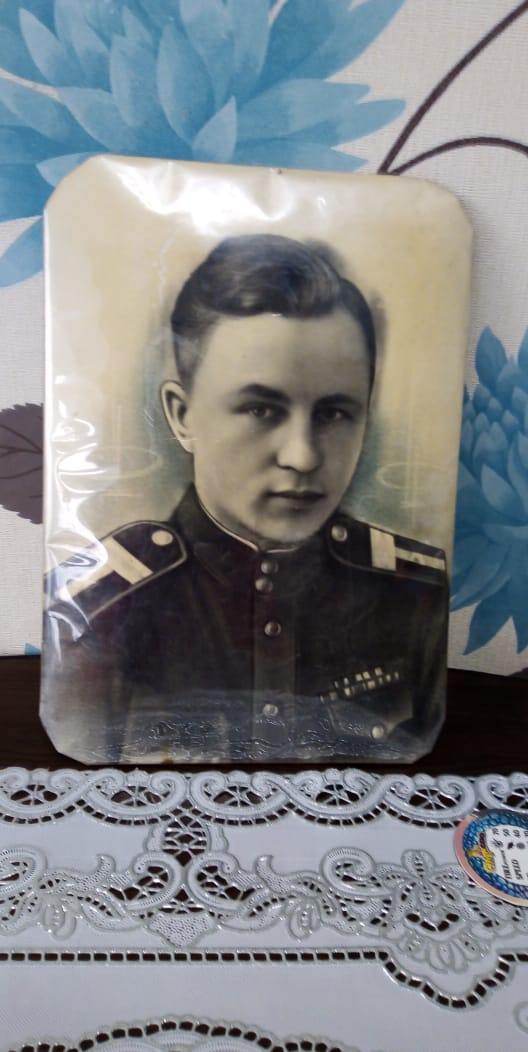 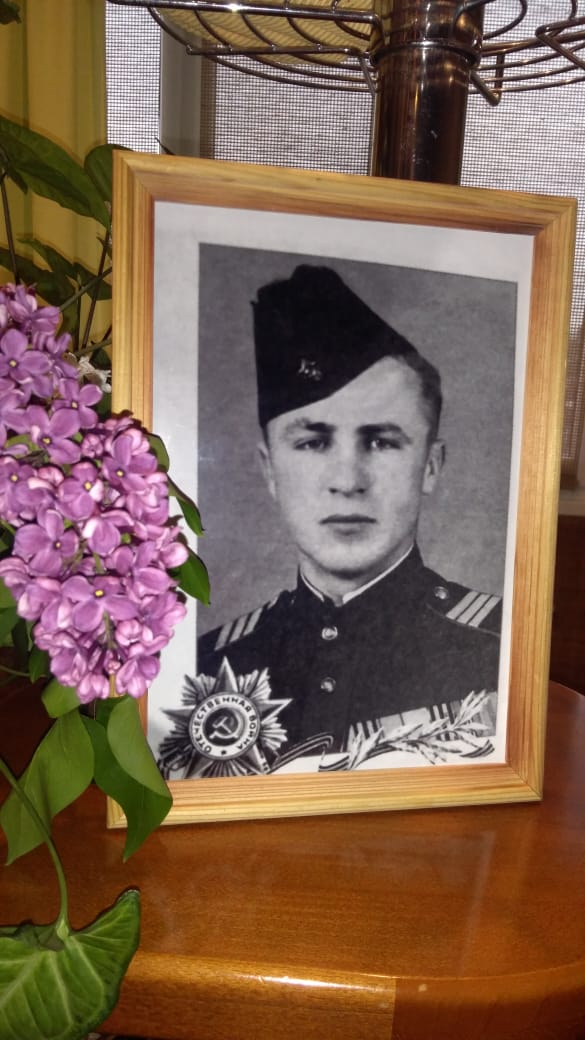 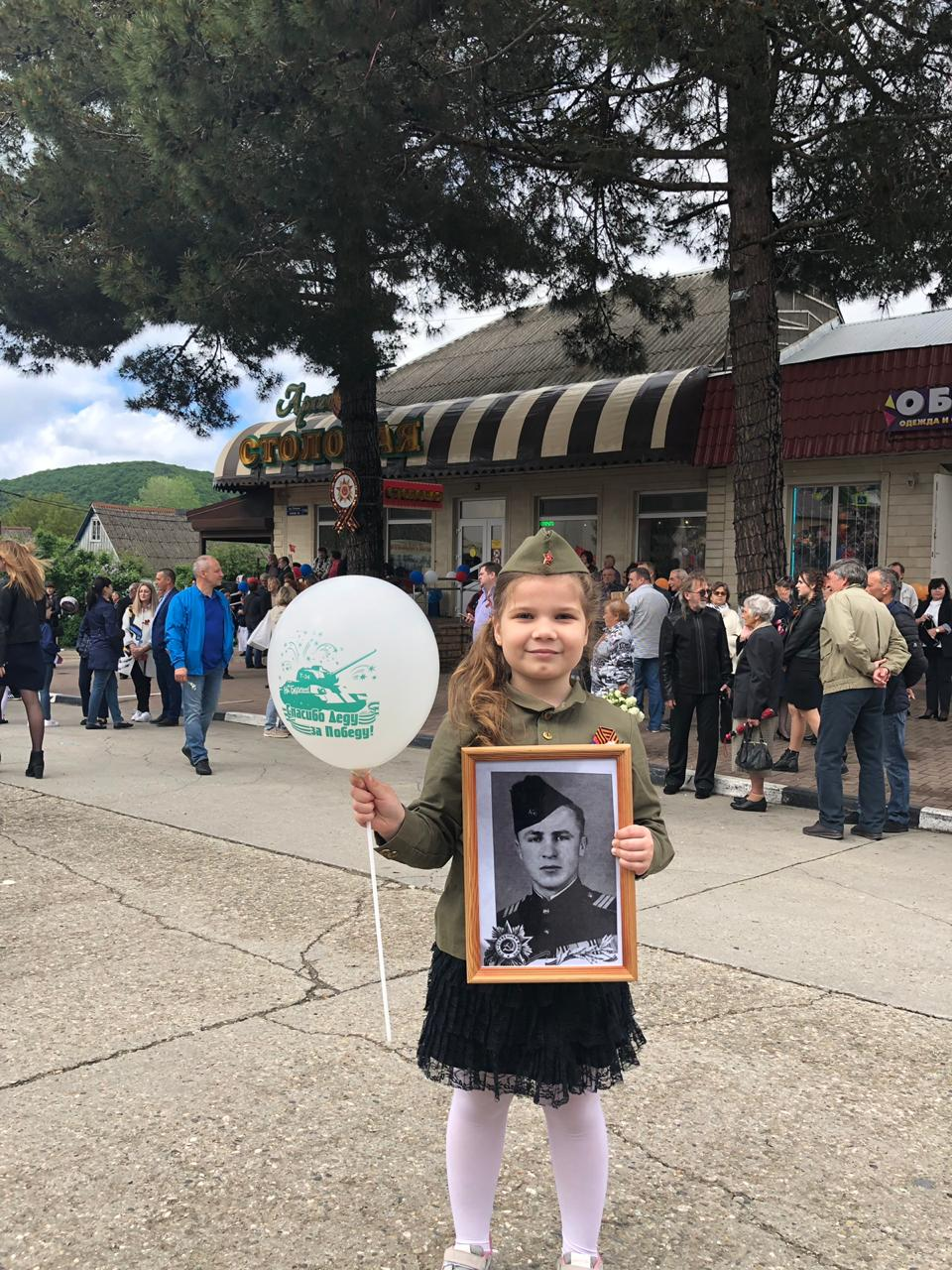 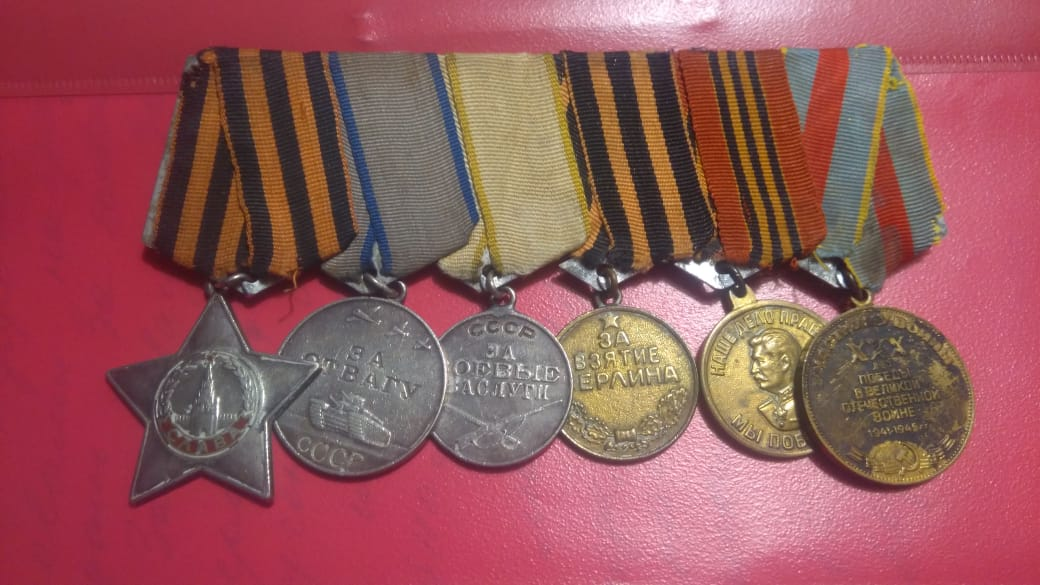 